Information you will need to registerPLEASE READ THE RULES & REGULATIONS TAB AND THE FAQ's PRIOR TO SUBMISSION.Faculty Advisor's NameCo-Authors names if you are part of a groupProject TitleAbstract (No longer than 250 words)When filling out the submission form, be extra careful and ensure that all entry fields are filled out completely. Information that you enter (including your abstract and author names) will be transferred as-is to the program booklet. The email address that you enter in the form will be used for vital communication regarding the event.For general questions, please contact The Office of Research & Innovation at ori@duq.edu.Resources & Preparation TipsHow to create a better research poster in less time - a helpful YouTube video about creating a modern poster. Take a look-the video is conversational and easy to follow!Academic Poster Preparation Guide - tips and pointers for creating your poster.Creating Posters in the Humanities, PowerPoint by Dr. Alima Bucciantini, History Department.Abstract Preparation-What is an abstract? Learn more about writing an abstract. Gumberg Library Undergraduate Poster Tips Poster PrintingStudent may choose to have their poster printed on campus at the Copy Center, located in the basement floor of Fisher Hall across from the elevators. Due to the high volume of participants, posters should be turned in to the Copy Center no later than 7 business days before URSS. This will help ensure timely and accurate delivery. A 36" by 44" poster will be around $48. Posters should be submitted in Power Point format. For more information contact copycenter@duq.edu.TimelineSeptember - January: Begin thinking about the Symposium and what you might want to present. You may present work completed as a student at Duquesne University. Your research does not have to be complete at the time of presentation and can be ongoing.January - March: Write your abstract and complete online registration. Work with your faculty advisor on your abstract and allow plenty of time for him/her to review it. March: If you have not done so already, submit your abstract and information on our online registration page by the deadline. Begin to plan our your poster and/or presentation. Ask your faculty advisor for guidance. Pay attention to any emails received by the URSS coordinators.April: Put your finishing touches on your poster/presentation and practice. Invite mentors, friends, and family to attend the URSS. The day before the symposium, be sure to set up your poster and attend the reception. Schedule and additional information will be posted on the home tab.Poster SamplesFeel free to view the following poster examples that Washington University in St. Louis has generously allowed us to borrow.Social Sciences Sample PosterNatural Sciences Sample PosterHumanities Sample PosterView poster examples from previous URSS participants:
Trashed Perception: A Sociological Comparative Investigation 
By: Brittany Urban and Shacini Mustachi
Sociology | McAnulty College and Graduate School for Liberal Arts
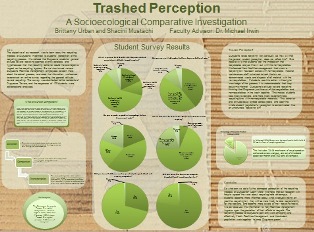 